IDD Therapy Disc Clinics, S2 Allen House, The Maltings,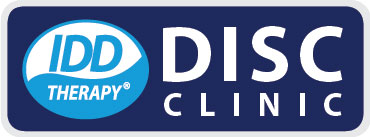 Station Road, Sawbridgeworth, Hertfordshire, CM21 9JXt: 0345 625 2566   e: info@iddtherapy.co.ukReferral Form					Date: (Please attach MRI report summary if you have it)-----------------------------------------------------------------------------------------------------------------------------------------------s:iddtherapy/referral form 01012016					                                         Print forms: www.iddtherapy.co.uk/referralTo locate an IDD Therapy treatment provider go to: www.iddtherapy.co.uk/clinic-finderPATIENTPATIENTPATIENTPATIENTIDD THERAPY PROVIDERIDD THERAPY PROVIDERNameClinicGenderTownAddressTelTownPostcodeTelEmailPATHOLOGYPREVIOUS TREATMENTSMRI SCAN YES/NO?MRI < 6 MONTHS OLD YES/ NO?   ADDITIONAL COMMENTSREFERRING CLINICIANREFERRING CLINICIANREFERRING CLINICIANREFERRING CLINICIANNameProfessionClinicAddressTownPostcodePhoneEmailSignatureIDD THERAPY PROVIDER USE ONLYIDD THERAPY PROVIDER USE ONLYIDD THERAPY PROVIDER USE ONLYIDD THERAPY PROVIDER USE ONLYReceived ByAcknowledged ByDateDate